проект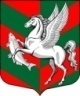 Администрация муниципального образованияСуховское сельское поселение Кировского муниципального района Ленинградской областиП О С Т А Н О В Л Е Н И Еот  _____________  № ______Об установлении фактической стоимости одногоквадратного метра общей площади жилья в рамках ведомственной целевой программы  «Устойчивое развитие сельских территорий» подпрограммы «Обеспечение условий развития агропромышленного комплекса» государственной программы развития сельского хозяйства и регулирования рынков сельскохозяйственной продукции, сырья и продовольствия и подпрограммы «Устойчивое развитие сельских территорий Ленинградской области» государственной программы Ленинградской области  «Развитие сельского хозяйства Ленинградской области» на территории муниципального образования Суховское сельское поселение Кировского муниципального района Ленинградской области на 2020 годВ целях исполнения распоряжения Правительства Ленинградской области от 11 декабря 2007 года № 536-р “О полномочиях при определении средней рыночной стоимости одного квадратного метра общей площади жилья по муниципальным образованиям Ленинградской области для расчета субсидий, предоставляемых за счет средств областного бюджета Ленинградской области на строительство (приобретение) жилья», в соответствии с пунктом 3.1. раздела II распоряжения комитета по строительству Ленинградской области от 28.12.2015 N 629 «О внесении изменений в распоряжение комитета по строительству Ленинградской области 04.12.2015 № 552 «О мерах по обеспечению осуществления полномочий комитета по строительству Ленинградской области по расчету размера субсидий и социальных выплат, предоставляемых за счет средств областного бюджета Ленинградской области в рамках реализации на территории Ленинградской области долгосрочных целевых программ», для участия в программе впервые, руководствуясь приказом Министерства строительства и жилищно-коммунального хозяйства Российской Федерации от 19.12.2019 г. № 827/пр «О нормативе стоимости одного квадратного метра общей площади жилого помещения по Российской Федерации на первое полугодие 2020 года и показателях средней рыночной стоимости одного квадратного метра общей площади жилого помещения по субъектам Российской Федерации на I квартал 2020 года»:Утвердить фактическую стоимость одного квадратного метра общей площади жилья на 2020 год на территории муниципального образования Суховское сельское поселение Кировского муниципального района Ленинградской области в размере 31 740 (тридцать одной тысячи семьсот сорока) рублей, для применения значения показателя для расчета размера социальной выплаты за счет средств федерального и областного бюджетов в рамках ведомственной целевой программы  «Устойчивое развитие сельских территорий» подпрограммы «Обеспечение условий развития агропромышленного комплекса» государственной программы развития сельского хозяйства и регулирования рынков сельскохозяйственной продукции, сырья и продовольствия и подпрограммы «Устойчивое развитие сельских территорий Ленинградской области» государственной программы Ленинградской области  «Развитие сельского хозяйства Ленинградской области» на строительство (приобретение) жилья в соответствии с нормативными правовыми актами Правительства Российской Федерации и Правительства Ленинградской области, но не превышающей средней рыночной стоимости одного квадратного метра жилья по Ленинградской области, определяемой Министерством регионального развития Российской Федерации.Постановление вступает в силу со дня его официального опубликования (обнародования) в газете «Ладога» и размещения на сайте администрации по адресу: суховское.рф   Глава администрации                                                                    О.В. Бармина